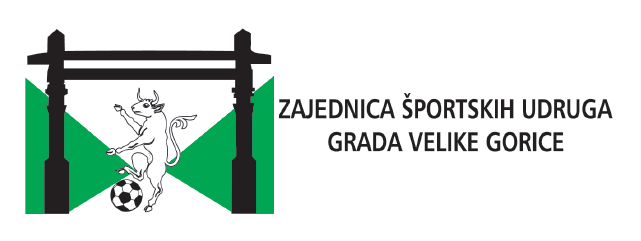 IZJAVAkojom pod materijalnom i kaznenom odgovornošću izjavljujemo da je________________________________________________________________________________________________________________________________________________(naziv udruge/neprofitne organizacije, OIB)uredno ispunila obveze iz svih prethodno sklopljenih ugovora o financiranju sa Zajednicom sportskih udruga Grada Velike Gorice i drugih javnih izvora.Mjesto i datum:M.P.Ime i prezime te potpis osobe ovlaštene za zastupanje